Методическая работа в современном дошкольном учреждении. Старший воспитатель МДОУ №194 города Макеевки                     Харенко Т.В.Ключевые слова: дошкольная образовательная организация, модернизация образования, методическая работа, профессиональная компетентность, современные образовательные технологии, программы. Аннотация. Данная статья посвящена проблеме организации методической работы с педагогами ДОО в условиях модернизации образования, повышения требований  ФГОС ДО к качеству образования и запросов родителей к разнообразию педагогических услуг. Рассматриваются понятия «методическая работа» и «современные образовательные технологии», условия их осуществления. Актуальность возросшей на современном этапе затребованности высококвалифицированного, свободно мыслящего, активно действующего воспитателя связано с подходом к человеку как самоценности. В любом обществе более затребованными являются квалифицированные кадры, опытные специалисты, которые понимают и знают, как  выстраивать свою стратегию и тактику профессиональной деятельности. К. Д. Ушинский писал, что «искусство воспитания имеет ту особенность, что почти всем оно кажется делом знакомым и понятным, и иным – делом легким,…но весьма немногие пришли к убеждению, что кроме терпения, врожденной способности и навыка ещё нужны специальные знания». Эти знания составляют основу  профессиональной компетентности педагога,  которая ценилась всегда. В современных условиях возросло еще и значение таких деловых качеств, как чутье нового, умение брать на себя ответственность; решать задачи в изменяющихся условиях и др. Цель статьи - рассмотреть систему методической работы в современном дошкольном учреждении.В дошкольной образовательной организации проводится  система мероприятий, основанная на достижениях науки, передового опыта, направленная на повышение мастерства каждого педагога, которая называется «методическая работа». Ее целью, по определению К.Белой, является создание оптимальных условий для непрерывного повышения уровня общей и педагогической культуры участников образовательного процесса. Методическая работа время от времени претерпевает изменения в связи с модернизацией образования, приводящей к обеспечению его соответствия запросам и возможностям общества. Изменяются подходы педагогов к организации образовательного процесса, постановке целей, отбору его содержания, оценке достигнутых результатов.На методическую работу ДОО оказывают влияние не только веяния нового времени, факт модернизации системы образования, но и то, что одной из особенностей этой системы в последние годы является поли программность и вариативность работы дошкольных учреждений.  Именно эти особенности образовательных программ позволяют реагировать на потребности общества, помогают разнообразить предлагаемое содержание учебно – воспитательных материалов. Работа ДОУ в условиях модернизации образования, поли                                 программности и вариативности технологий повышает требования к методической компетентности как администрации, так и педагогов, обеспечивает самоопределение и самоорганизацию участников образовательного процесса. Разнообразие педагогических услуг, предлагаемое дошкольным учреждением, отвечает возросшим запросам родителей и характеризует разноплановость содержания, многообразие форм работы тех, кто осуществляет образовательный процесс. И это на фоне сохранения учреждением приоритетов образования: укрепления здоровья, обеспечения благоприятных условий для развития детей, уважения их права на сохранение своей индивидуальности.ХХI век называют веком технологий. Действительно, ни одна сфера жизни человека, в том числе сфера образования, сегодня не может обходиться без высоких технологий.  «Содержание образования  -  это король,  а технологии образования -  это Бог», - писал В.П. Тихомиров.Исходя из исследований ряда ученых, современным образовательным технологиям должны быть присущи следующие характеристики: гуманность, эффективность, наличие  научного обоснования, универсальность, интегрированность, состоящая в дополнении и усилении ими друг друга. Эти особенности современных образовательных технологий отражены в рисунке.1.Рис. 1. Современные образовательные технологии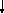 Направлены наОпирается на подходыДостигаются черезПриводит к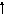 Зависит отВажнейшим требованием к образовательному процессу является здоровье сбережение, без чего собственно невозможно говорить о социальной ценности образования.Важным является момент целеполагания деятельности педагога. Этому в методической работе нужно уделять особое внимание: учить молодых воспитателей ставить цели, остальным дать представление о соотношении цели и средств: идти «К достижению соседства - видеть цель, а с нею средства». задуматься над такими категориями (таблица 2):Таблица 2Внедрение разнообразных программ, технологий, методик, подходов в организацию педагогического процесса весьма перспективно для системы дошкольного образования в целом. Основные программы – программы, определяющие весь спектр общеразвивающих задач и все содержательные аспекты образовательной деятельности дошкольного образовательного учреждения в рамках реализации основных образовательных услуг.Дополнительные программы – программы по одному или нескольким направлениям для оказания дополнительных услуг (как платных, так и на бюджетной основе) за рамками основных образовательных программ.Внедряются эти программы в основном коллективно. Коллектив педагогов всегда неоднороден: одни стремятся к творчеству и не хотят работать по накатанной, все время что-то придумывают, предлагают; другие – добросовестно выполняют свою работу, но не проявляют особой инициативы, и третьи показывают, что не обладают способностями работать творчески. Важно знать свой педагогический коллектив, сильные и слабые стороны каждого, палитру педагогического опыта в районе, городе. Еще Сократ более двух тысяч лет назад сказал:  «В каждом человеке солнце, только дайте ему светить». Все направления методической работы способствуют выработке единой линии действий педагогического коллектива. В дошкольном учреждении методическую работу осуществляет старший воспитатель, который:-  Координирует и направляет методическую работу с педагогическими кадрами; организует семинары, практикумы, лекции, консультации по актуальным вопросам обучения и воспитания.- Ведет персональный учет педагогических кадров, повышающих свою квалификацию. - Оказывает помощь в самообразовании педагогических навыков. Методическая деятельность, включает в себя три «пространства деятельности»: пространство создания методов, пространство распространения и внедрения методов (получение методики), пространство применения методик.Нужно обеспечить педагогам возможность выбора тех или иных методов работы в зависимости от конкретной педагогической задачи. В связи с этим необходима разработка значительного количества методических и дидактических материалов для широкого применения их на практике. Бернард Шоу писал, возможно, не по поводу новых методик, но его изречение актуально и сейчас: «Экономична мудрость бытия: все новое в ней шьется из старья». Как отмечают ученые, происходит изменение отношения педагогов к факту внедрения инноваций, приобретая все более исследовательский характер. А определение эффективности того или иного педагогического метода или технологии возможно только в процессе реальной работы. Хотелось бы подчеркнуть, что в рамках методической работы должно быть четко налажено самообразование всех педагогов ДОУ. Формы самообразования многообразны:-работа в библиотеках с книгами, периодическими изданиями;-участие в работе научно-практических семинаров, конференций;-получение консультаций на кафедрах психологии и педагогики высших учебных заведений;-ведение собственной картотеки по исследуемой проблеме и т.п.Самостоятельно добытые самими воспитателями знания являются хорошим фундаментом для организации ими качественно организованного образовательного процесса. Сейчас издается большое количество методической литературы, которая зачастую не отвечает требованиям классической педагогики, психологии. Оказывает педагогам помощь в подборе методической литературы в основном старший воспитатель, причем с учетом вида и целей своей дошкольной образовательной организации, уровня профессионального мастерства воспитателей. Важная задача старшего воспитателя в процессе методической работы в ДОО – настроить педагогический коллектив на инновационную деятельность, донести стоящие задачи до сознания каждого педагога, превратить их в личные цели, выбрать оптимальные средства их достижения.В дидактической подготовке педагогов надо обеспечить: изучение современных дидактических концепций и идей, перевод их на язык практических рекомендаций, требований, правил;Изучение опыта педагогов – мастеров педагогического труда, педагогов – новаторов, создающих индивидуально - неповторимые и высокоэффективные системы работы с детьми, включающие оптимальные приемы и методы работы;Сложность и многообразие функций и задач методической работы в ДОО, разносторонний, постоянно меняющийся характер ее содержания в условиях современности, конкретные особенности той или иной дошкольной образовательной организации предполагают достаточное разнообразие ее форм работы.  Таким образом, постоянная  связь  содержания  методической работы  с  результатами работы педагогов обеспечивает непрерывный процесс совершенствования  профессионального  мастерства  каждого  воспитателя, а ее  опережающий характер обеспечивает развитие и совершенствование  всей  образовательной работы в соответствии с новыми  достижениями в педагогической  и психологической науке.Список используемой литературы:1. Белая К. Ю. Методическая работа в ДОУ. Анализ, планирование, формы и методы. - М.: ТЦ Сфера, 2007. - 96 с.2. Васильева А.И., Бахтурина Л.А., Кобитина И.И. Старший воспитатель детского сада. М.: Просвещение, 1990. - 215 с.3. Волобуева Л.М. Работа старшего воспитателя ДОУ с педагогами. М.: Творческий центр «Сфера», 2003.4. Голицина Н. С. Организация и содержание работы старшего воспитателя ДОУ. - М.: «Скрипторий 2003», 2008. - 104 с.5. Горвиц М.Ю. Новые информационные технологии в дошкольном образовании / под ред. М.Ю. Горвица. – М., 1998. 6. Дуброва В.П., Милашевич Е.П. Организация методической работы в дошкольном учреждении. – М., 1995. 7. Рыбина Н. П. Методическая работа с воспитателями детского сада // Актуальные вопросы современной педагогики: материалы II Междунар. науч. конф. (г. Уфа, июль 2012 г.). — Уфа: Лето, 2012. — URL https://moluch. ru / conf /ped/archive/60/2513/ (дата обращения: 04.09.2019).Повышение качества образованияНаучностиЛичностно-ориентированный Личностно - деятельностныйСистемностиОбучение в вузахПовышение квалификацииСамообразованиеМониторинг качества образованияЛичностному и профессиональному росту педагогов                                                      Успешности воспитанников в учебно-познавательной деятельности                                Созданию здоровьесберегающей средыКадровых ресурсовИнформационных ресурсовФинансовых ресурсовВременных ресурсов№Категория ОпределениеОтвечает на вопросПример1ЦельКатегория, определяющая главные, существенные смыслы деятельностиЗачем нужен данный предмет деятельности?Зачем детям нужно мое занятие?2ПринципыКатегория, определяющая основание любой деятельностиНа каком основании строю свою деятельность? Чем руководствуюсь в достижении своей цели?Личностно-деятельностный, научности, системности, креативности и т.д.3СредстваКатегория, определяющая направления деятельности по достижению цели, конкретные процессыЧто необходимо сделать для достижения цели? Какие процессы нужно запустить для достижения цели?Концептуальное осмысление и применение; мониторинг качества деятельности и т.п.4РезультатыКатегория, определяющая итоговый, конечный продукт деятельности по достижению цели. Что можно получить на выходе? Что можно получить в итоге работы?Повышение мотивации к учебной деятельности; уровня ее понимания; установление конструктивного отношения к ней и т.д.5РесурсыКатегория, обозначающая необходимые условия для достижения целиКакие нужны условия для достижения цели?Информационные, нормативно-правовые, финансовые, материально-технические